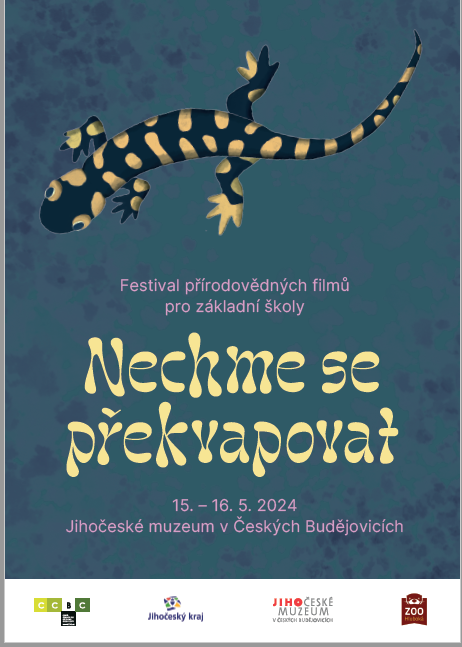 Filmový festival Nechme se překvapovat-učitelé mohou své třídy registrovat na daný film a termín na tomto odkazu:https://ccbc.cz/festival-2024/ceske-budejovice/Mgr. et Ing. Isabela Okřinová lektortel. +420 387 002 212e-mail: okrinova@zoohluboka.cz